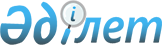 О признании утратившим силу постановления акимата Панфиловского района от 9 января 2017 года № 02 "Об установлении квоты рабочих мест для трудоустройства инвалидов"Постановление акимата Панфиловского района области Жетісу от 8 февраля 2024 года № 68. Зарегистрировано Департаментом юстиции области Жетісу 9 февраля 2024 года № 131-19
      В соответствии со статьей 27 Закона Республики Казахстан "О правовых актах", акимат Панфиловского района ПОСТАНОВЛЯЕТ:
      1. Признать утратившим силу постановление акимата Панфиловского района от 9 января 2017 года № 02 "Об установлении квоты рабочих мест для трудоустройства инвалидов" (зарегистрировано в Реестре государственной регистрации нормативных правовых актов за № 109170).
      2. Контроль за исполнением настоящего постановления возложить на курирующего заместителя акима Панфиловского района.
      3. Настоящее постановление вводится в действие по истечении десяти календарных дней после дня его первого официального опубликования.
					© 2012. РГП на ПХВ «Институт законодательства и правовой информации Республики Казахстан» Министерства юстиции Республики Казахстан
				
      Аким Панфиловского района

М. Сағымбек
